.PART AJAZZ HEEL PRESENTATIONSTORNADO TURNSJAZZY STRUTSFor variations in styling, dancers can alternate right and left when snapping fingers; or, they can snap fingers of both hands at the same time.TURNING SAILOR SHUFFLESTURNING HIP SWIVELSIf using the album version or any other music, begin dance again at this point. If using the dance mix version, see the note following PART BPART B8 COUNT MONTEREY TURN"CHUCK BERRY" RIGHTYou should travel across the floor to the right."CHUCK BERRY" LEFTYou should travel across the floor to the left.This dance was choreographed to the dance mix version of "I'm Not Listening Anymore" by Davis Daniel. When using this dance mix, dance the first 40 counts (PART A) through 7 walls; dance PART B one time, then dance PART A for the remainder of the song. If using the album version or any other music, simply drop PART B. Dance PART A only.Bye Bye Birdie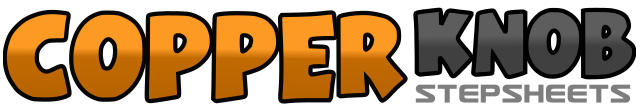 .......Count:0Wall:4Level:Intermediate/Advanced.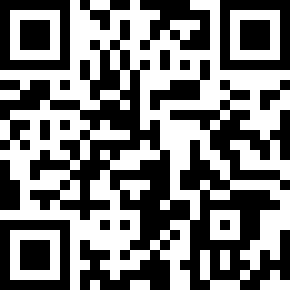 Choreographer:Gloria Johnson (USA)Gloria Johnson (USA)Gloria Johnson (USA)Gloria Johnson (USA)Gloria Johnson (USA).Music:I'm Not Listening Anymore - Davis DanielI'm Not Listening Anymore - Davis DanielI'm Not Listening Anymore - Davis DanielI'm Not Listening Anymore - Davis DanielI'm Not Listening Anymore - Davis Daniel........&1Step back on left; present right heel forward&2Step at home on right; step left beside right&3Step back on right; present left heel forward&4Step at home on left; step on right beside left&5-8Repeat steps &1-4.9-10Step forward on left; turn ½ left hitching right knee at same time11-12Step backward on right; turn ½ left hitching left knee at same time13-14Step forward on left; turn ½ left hitching right knee at same time15-16Rock-step back on right; rock-step forward onto left.17-18Touch right toe to right side; step down on right heel (snap fingers of right hand)19-20Touch left toe across right foot; step down on left heel (snap fingers of right hand)21-22Touch right toe to right side; step down on right heel (snap fingers of right hand)23-24Touch left toe across right foot; step down on left heel (snap fingers of right hand).25&26Right sailor shuffle (beginning ½ turn to the left)27&28Left sailor shuffle (continuing ½ turn to the left)29-30Right sailor shuffle (continuing ½ turn to the left)31-32Left sailor shuffle (completing ½ turn to the left).33-34Step slightly forward on right foot and swivel hips to the left for two beats of music (starting ¼ turn to the left)35-36Step slightly forward on right foot and swivel hips to the left for two beats of music (continuing turn)37-38Step slightly forward on right foot and swivel hips to the left for two beats of music (continuing turn)39-40Step slightly forward on right foot and swivel hips to the left for two beats of music (finishing turn).1-2Touch right toe to right side; hold one beat3-4Turn ¼ right on left foot changing weight to right; hold one beat5-6Touch left toe to left side; hold one beat7-8Step left beside right; hold one beat.9With weight on left heel and right toes, swivel heels apart and toes together10Changing weight to left toes and right heel, swivel toes apart and heels together11Changing weight to left heel and right toes, swivel heels apart and toes together12Changing weight to left toes and right heel, swivel toes apart and heels together13Changing weight to left heel and right toes, swivel heels apart and toes together14Changing weight to left toes and right heel, swivel toes apart and heels together15Changing weight to left heel and right toes, swivel heels apart and toes together16Changing weight to left toes and right heel, swivel toes apart and heels together.17With weight on left toes and right heel, swivel toes together and heels apart18Changing weight to left heel and right toes, swivel toes apart and heels together19Changing weight to left toes and right heel, swivel heels apart and toes together20Changing weight to left heel and right toes, swivel toes apart and heels together21Changing weight to left toes and right heel, swivel heels apart and toes together22Changing weight to left heel and right toes, swivel toes apart and heels together23Changing weight to left toes and right heel, swivel heels apart and toes together24Changing weight to left heels and right toes, swivel toes apart and heels together.